МУНИЦИПАЛЬНОЕ БЮДЖЕТНОЕ ДОШКОЛЬНОЕ ОБРАЗОВАТЕЛЬНОЕ УЧРЕЖДЕНИЕ ДЕТСКИЙ САД №18 «СОЛНЫШКО»Консультация для педагогов «Развитие связной речи как условие успешной адаптации ребенка к школе»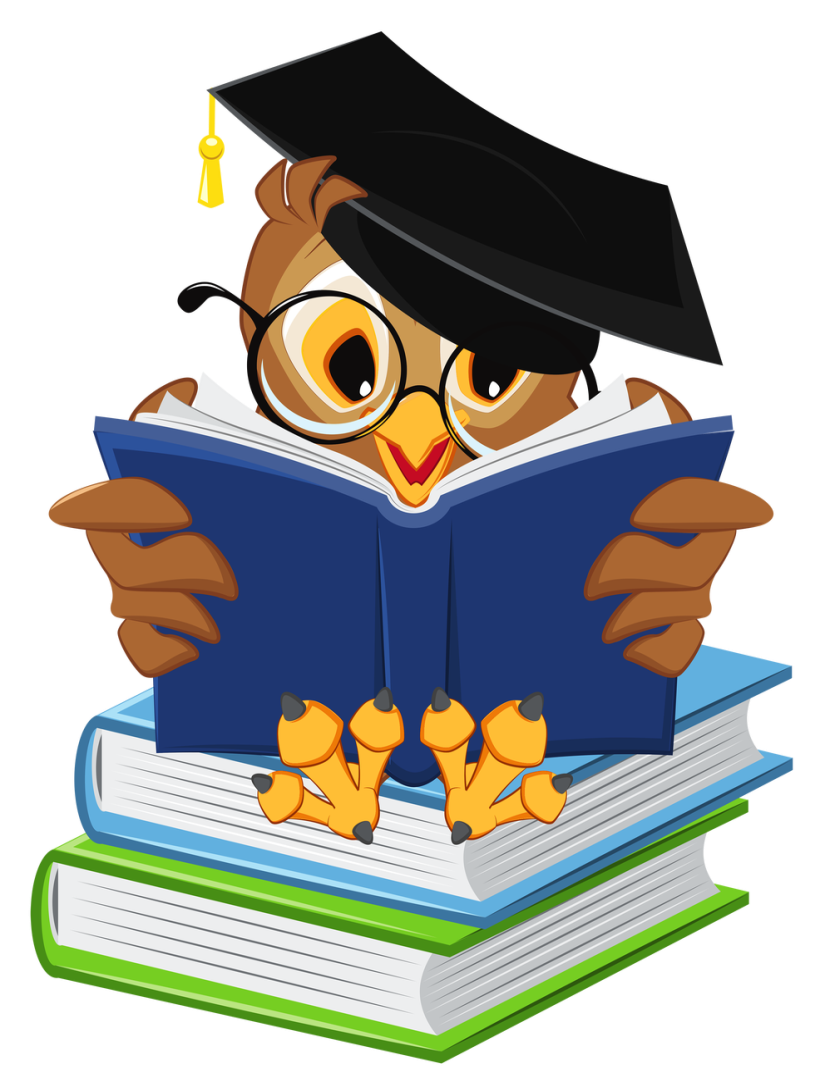 г. Приморско-Ахтарск       Современный русский язык по происхождению связан с общеславянским, который выделился несколько тысячелетий назад их индоевропейского языка-основы и служил средством общения славянских племен до 5-6 веков н.э. На основе общеславянского языка образовались восточнославянский (русский, украинский, белорусский), южнославянский (болгарский, сербский и др.), западнославянский (польский, словацкий, чешский).     Русский язык один их самых богатых в мире языков. Пользуясь его богатством, говорящий может выбрать точные и нужные слова для ясной передачи мыслей. Богатство речи – это использование в речи различных средств языка: лексического богатства, фразеологических оборотов, крылатых слов, синонимов, омонимов, пословиц, поговорок и др.      Лексическое богатство проявляется в том, что с помощью большего количества слов человек описывает свое состояние, излагает мысли и т.д.      Этого можно достичь при наличии большого активного словарного запаса. Напомню, что у А.С.Пушкина он превышал 21 000 слов, а у современного взрослого образованного человека он составляет по некоторым данным не более 9 000-12 000 слов.Примеры фразеологических оборотов:«Арабские сказки» Что-либо удивительное, невероятное, что можно сравнить с чудесами.«Встречать в штыки»Отнестись к кому либо, чему-либо враждебно.«Дары данайцев»Коварные дары, несущие с собой гибель для тех, кто их получает.«Не в бровь, а в глаз».Удачно, остро, точно подметить что-либо.«Пальма первенства»Полное превосходство, явное преимущество  в чем-либо над всеми другими.«Приходить к шапочному разбору»Приходить с большим опозданием, к самому концу чего-либо.     Центральное место в системе работы по речевому развитию дошкольников принадлежит формированию связной речи. Связная речь вбирает в себя все достижения ребенка в овладении родным языком, его звуковой культурой, грамматическим строем, лексическим богатством. В дошкольном детстве необходимо развивать диалогическую форму речи, а затем и монологическую.      На протяжении всего дошкольного возраста необходимо развивать у детей умение строить диалог (спрашивать, отвечать, объяснять, возражать, подавать реплику). Для этого следует использовать беседы с детьми на самые разнообразные темы, связанные с жизнью ребенка в семье, детском саду, с его отношениями с друзьями и взрослыми, его интересами и впечатлениями. Важно развивать умение слушать собеседника, задавать вопросы и отвечать в зависимости от контекста.       При обучении детей монологической речи необходимо, прежде всего формировать элементарные знания о структуре текста (начало, середина, конец), представления о связях между предложениями и структурными частями высказывания.       В дошкольном возрасте необходимо учить ребенка строить следующие виды высказываний: описание, повествование, рассуждение. Каждый из таких типов текстов имеет определенную структуру. Так описание предполагает:- название объекта;- перечисление его свойств и качеств;- действия с ним;- эмоциональная оценка.     Описание  отличается статичностью, мягкой структурой, позволяющей варьировать и переставлять местами его компоненты. Необходимо учить детей описывать предметные и сюжетные картинки, их собственные рисунки или их замысел, явления природы, людей, животных.      Повествование – это развитие сюжета, развертывающегося во времени. Структура повествования более жесткая (начало, середина, конец), перестановка его элементов может нарушить последовательность изложения событий.     Важно, чтобы ребенок рассказывал последовательно, используя разные способы организации зачинов (однажды, как-то раз, это случилось…), умел дать название своему небольшому сочинению. Дошкольников необходимо учить составлять разные типы повествовательных текстов: реалистические рассказы, сказочные истории, рассказы по картине или серии картинок. Вся эта работа в сочетании с развитием образной речи должна способствовать постепенному становлению самостоятельного словесного творчества детей (сочинение сказок, рассказов, стихов, потешек, загадок).      Рассуждение содержит в себе тезис, доказательство выдвинутого положения и вывод, который из него следует. В рассуждении развиваются  такие умения ребенка, как объяснять, доказывать, делать выводы, обобщать высказывания.          В обучении рассказыванию  можно использовать разнообразные методические приемы: совместное рассказывание педагога и ребенка, план рассказа и его коллективное обсуждение, составление рассказа «командами», составление рассказа по частям, моделирование, начало рассказа, запись и прослушивание детьми своих сочинений, анализ собственного и чужого текстов.      Необходимо подчеркнуть, что образец рассказа воспитателя не является основным приемом, т.к. ведет к копированию его детьми и не учит структуре текста.Оценка языкового развития ребенка (готовность к школьному обучению)Может ли ребенок назвать и обозначить основные окружающие его предметы?Легко ли ему отвечать на вопросы взрослых?Может ли ребенок объяснить, для чего служат различные вещи?Может ли ребенок объяснить, где расположены предметы: на столе, под столом и т.д.?В состоянии ли ребенок рассказать историю, описать какой-либо произошедший с ним случай?Четко ли ребенок проговаривает слова?Правильна ли его речь с точки зрения грамматики?Способен ли ребенок участвовать в общем разговоре, разыграть какую-либо ситуацию, участвовать в домашнем спектакле.     Век современных технологий взрослые очень мало уделяют внимание своим детям в плане общения. В каждой семье сегодня есть компьютеры, телевизоры и прочая техника, заменяющая общение взрослого и ребенка. Родители никак не могут понять, почему беседу с ребенком не могут заменить компьютерные игры или просмотр мультфильмов, пусть даже если они носят обучающий характер. В настоящее время примерно 80% детей нуждаются в помощи специалистов (логопедов, психологов и пр.). Дети не умеют разговаривать, потому, что дома им не уделяется должного внимания – на это у родителей просто нет времени. Поэтому как никогда актуальна проблема развития речи детей, его общения со сверстниками и взрослыми.(использованы Интернет-ресурсы)